Болезни перепелов, авитаминоз.Перепела очень чутко реагируют на нарушения белкового, витаминного или минерального питания. Это объясняется тем, что в их организме обменные процессы протекают интенсивно. Болезни перепелов чаще возникают из-за следующих причин:несбалансированность рациона питания (недостаток или избыток витаминов и минеральных веществ, неправильная дозировка премикса в кормах собственного приготовления или его отсутствие);попадание в пищу химических препаратов;неблагоприятный микроклимат (несоблюдение режимов температуры и влажности воздуха, освещенности помещения);стрессы у птиц и др.Если перепела содержатся в квартире, то риск, что у них появится инфекционное заболевание, минимален. Но тем не менее нужно соблюдать элементарные меры профилактики заболеваний у птиц, обитающих в квартире, а именно:поддерживать необходимые условия проживания (температуру, влажность, световой режим, плотность посадки);тщательно подбирать рацион питания, следить за тем, чтобы у птиц всегда была свежая вода;следить за чистотой клеток, кормушек и поилок, периодически дезинфицировать их;птенцов, молодняк и взрослых особей следует держать в разных клетках, также отдельно надо содержать некоторое время только что приобретенных птиц (это своего рода карантин); избегать контакта ваших питомцев с другими птицами, в том числе и с дикими;обращать внимание даже на незначительное ухудшение самочувствия отдельного перепела и выявлять причины его недомогания.Незаразные болезниАвитаминозыАвитаминоз — это заболевание, которое является следствием длительного абсолютного отсутствия в организме одного или нескольких витаминов. Нормальное функционирование организма невозможно без витаминов, которые служат своего рода ускорителями реакций обмена веществ.Витамины принято разделять по их химическим свойствам на жирорастворимые и водорастворимые.Виды витаминов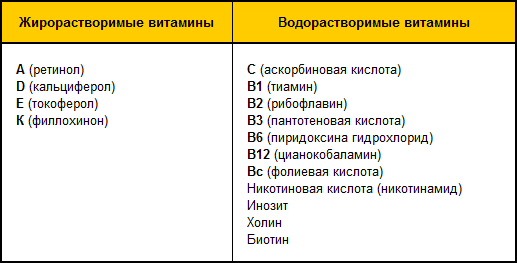 Как правило, у птиц редко встречается недостаток только одного витамина, более характерен для них полигиповитаминоз, т. е. нехватка нескольких витаминов. Также потребность в тех или иных витаминах неодинакова у птиц разных пород, возраста или физиологического состояния. Специалистами доказано, что при различных заболеваниях, отравлениях, стрессах, резком повышении температуры и в некоторых других случаях потребность птиц в витаминах увеличивается. Так, например, в стрессовом состоянии птице требуется в 2 раза больше витаминов A, D, В2, В12 и никотинамида, и в 4 раза больше витаминов Е и К.Авитаминозы можно разделить по количеству видов витаминов.Авитаминоз АВитамин А укрепляет иммунную систему, способствует регенерации слизистых оболочек ЖКТ, верхних дыхательных путей и роговицы глаз, необходим для нормального протекания обмена веществ и роста птицы. Витамин А в достаточном количестве содержится в моркови, тыкве, кукурузе, зеленом луке, свекле.Недостаток витамина у перепелов приводит к снижению аппетита, расстройству пищеварения, заболеваниям глаз (появлению творожистых отложений, иссушению роговицы, а иногда и к потере зрения), замедленному росту и развитию перьевого покрова у молодняка. У высокопродуктивных птиц уменьшаются проценты оплодотворяемости и выводимости яиц, а также возрастает подверженность молодняка инфекционным заболеваниям. Иногда наблюдаются параличи конечностей, заболевания кожи на подошвах.Для лечения следует ввести в рацион перепела рыбий жир или концентрат витамина А, который добавляют в воду или комбикорм. Давать витамин А следует только при утреннем кормлении.Авитаминоз D (рахит)Витамины группы D используются как для лечения, так и для профилактики заболеваний. Эргокальциферол (D2) И холекальциферол (D3) обладают одинаковыми свойствами, но активность витамина D3 для птицы в 30-40 раз больше. Витамин необходим для развития костной ткани и скорлупы, свертывания крови, а также для регулирования фосфорно-кальциевого обмена. Витамины этой группы в достаточном количестве содержатся в дрожжах и рыбьем жире.Недостаток витамина у перепелов приводит к рахиту, анемии, задержке роста, деформации костяка, нарушению баланса минеральных веществ и протеина. У молодняка наблюдаются размягчение клюва и когтей, искривление грудной клетки и конечностей, также опухают суставы. Молодые особи малоподвижны, много лежат. Для взрослых же птиц характерны резкое снижение яйценоскости и появление яиц с истонченной скорлупой или вообще без нее. Яйца, у которых при экспресс-диагностике наблюдаются уменьшение интенсивности окраски, истончение скорлупы, снижение общей массы, не рекомендуют использовать для инкубации, так как перепелята, выведенные из таких яиц, уже с первых дней будут больны рахитом.В 1 кг кормов витамина D3 должно быть не менее 3000 ИЕ, витамина D2 — в 30 раз больше.Авитаминоз Е (кормовая энцефаломаляция)Токоферол (витамин Е) необходим для нормального функционирования органов воспроизводства. Продукты, содержащие витамин Е: пророщенные зерна овса, ячмень, кукуруза, травяная мука, зеленая трава, соя, молочные продукты.Недостаток витамина у перепелов приводит к нарушению репродуктивных процессов: у самцов может возникнуть стерильность, что напрямую связано с дегенерацией семенников, самки же начинают нести неоплодотворенные яйца. Также нехватка витамина задерживает токсические продукты жирового обмена в организме птицы. Хроническая энцефаломаляция приводит к мышечной дистрофии, т. е. к нарушению координации движений и параличу. У молодняка, помимо мышечной дистрофии, наблюдаются судороги, запрокидывание головы. Если же вовремя не начать лечение, могут появиться отеки головы, шеи и крыльев.Для восстановления половой функции следует добавлять 40 ИЕ витамина Е на 1 г корма в течение двух недель. При этом следует избегать употребления не доброкачественных жиров, поскольку в них содержатся вещества, препятствующие усвоению витамина Е.Авитаминоз КВитамин К (мепадион, филлохион) необходим для обмена веществ в соединительной ткани и свертываемости крови. Особенно важен он для несущихся перепелок. Содержится в моркови, шпинате, томатах, зеленом горошке, а также в крапиве, клевере, люцерне и муке из этих трав.Недостаток витамина у перепелов приводит к снижению прочности капилляров, плохой свертываемости крови. В свою очередь, это ведет к обильным кровотечениям, появлению кровоподтеков под кожей и в мышцах, крови в фекалиях из-за кровоизлияний в пищеварительном тракте и печени.Для лечения на 1 кг корма следует добавлять 3 г витамина (викасола или синковита) в течение 3—4 дней.Авитаминоз B1 (полиневрит)Тиамин (витамин В1) повышает физиологическую сопротивляемость организма, а также необходим для обеспечения углеводного обмена и нормального функционирования нервной системы. Из всех домашних птиц перепела больше других нуждаются в нём. Содержится он в молочной сыворотке, соевой, рыбной и мясной муке, дрожжах, отрубях, жмыхе.Недостаток витамина у перепелов приводит к задержке роста и слабому развитию перьевого покрова у молодняка, появлению судорог, паралича ног и крыльев у взрослых особей. Также могут появиться спазмы мышц ног, крыльев, хвоста, шеи. При нехватке витамина птица становится вялой, малоподвижной, учащается дыхание, перья становятся хрупкими, легко ломаются.Для восполнения нехватки витамина в организме птицы на 1 кг корма добавляют 2,5 мг кристаллического тиамина (синтетического витамина В1). Во время лечения следует регулировать температуру воздуха в помещении, ни в коем случае не допускать перегрева, поскольку при этом витамин В1 расходуется более интенсивно, по той же причине нужно снизить количество углеводов в рационе перепелов.Авитаминоз В2Рибофлавин (витамин В2) необходим в первую очередь для повышения продуктивности и выводимости перепелок, а также для роста и развития молодняка. Но также он очень важен и для взрослых особей, поскольку 30% витамина из рациона несущей перепелки идет в яйцо. Содержится в рыбной и мясокостной муке, пивных дрожжах, молочных отходах, зелени, пророщенном зерне.Недостаток витамина у молодняка приводит к снижению аппетита, расстройствам пищеварения, замедлению роста, нарушению координации движений (дрожь в конечностях, скрючивание пальцев), помутнению роговицы глаза, а зачастую и к падежу. Нехватка витамина у взрослых особей приводит к снижению яйценоскости и выводимости молодняка, рождению птенцов с искривленными костями и курчавым оперением и их гибели в первые дни жизни.Для лечения рибофлавин добавляют в корма из расчета 6 мг на 1 кг. Препарат добавляют в корм непосредственно перед скармливанием, поскольку он светочувствителен.Авитаминоз В3Витамин В3 необходим для функционирования нервной системы, белкового и жирового обменов, нейтрализации токсических веществ, попавших в организм птицы. Витамина В3 достаточно много в жирах животного происхождения, травяной муке, дрожжах, жмыхе.Недостаток витамина В3 приводит к ухудшению перьевого покрова, иссушению и утолщению кожи, дерматитам, конъюнктивиту и залипанию век, появлению в углах клюва и вокруг клоаки струпьев, а также к снижению выводимости и рождению слабого потомства.Для лечения на 1 кг корма добавляют 16 мг пантотената кальция (кристаллического кормового препарата).Авитаминоз В4 (холиновая недостаточность)Витамин В4, или холин-хлорид, помогает избежать возникновения болезни «скользящего» сустава или перозиса (утолщения запястного сустава, сухожилий и связок, расслабления сухожилий мышц ног). Витамин содержат злаковые, бобовые, свекла, дрожжи.Недостаток холин-хлорида, помимо перозиса, приводит к ухудшению роста птенцов, снижению яйценоскости и выводимости.Для лечения на 1 кг кормосмеси добавляют 2 г холин-хлорида.Авитаминоз РР (В5) (пеллагра)Витамин В5, или никотиновая кислота, необходим для нормального обмена веществ, функционирования нервной, сердечно-сосудистой и пищеварительной систем. Присутствует в некоторых овощах (моркови, капусте, картофеле), а также в зеленой траве, отрубях, дрожжах.Недостаток витамина способствует появлению состояния, близкого к перозису, у молодняка (расслабление связок и сухожилий мышц конечностей), а также возникновению белых чешуек на коже. Замедляется рост перьев, слизистая оболочка приобретает темно-красный цвет. Если в организме полностью отсутствует никотиновая кислота, наблюдается гибель молодняка на 9-й день жизни.Для лечения на 1 кг корма добавляют 30—40 мг витамина В5.Авитаминоз В6Витамин В6 (пиридоксин) необходим для нормального функционирования кровеносной системы, осуществления белкового обмена, а также для питания кожи. Особенно нужен этот витамин при увеличении количества животных кормов в рационе. Содержится в пивных дрожжах.Недостаток витамина приводит к анемии, задержке роста, появлению судорог, нарушению координации движений, а хроническая недостаточность — к истощению и смерти.
Для лечения пиридоксин добавляют в корм из расчета 5 мг на 1 кг.Авитаминоз В12Витамин В12 (цианокобаламин) обеспечивает функцию кроветворения, реакции обмена жиров и углеводов, синтез нуклеиновых и аминокислот; оказывает влияние на выводимость и жизнеспособность перепелят и яйценоскость взрослых особей. Содержится в кормах животного происхождения, в том числе в рыбной муке.Недостаток витамина приводит к атрофии мышц, нарушению функции кроветворения, снижению темпов роста и развития молодняка. В некоторых случаях возникают параличи конечностей.Для лечения на 1 кг кормовых смесей добавляют 0,05 мг цианокобаламина.Авитаминоз Вс (фолиевая недостаточность)Фолиевая кислота наряду с витамином В12 регулирует клеточный обмен веществ. Возникает и накапливается в зеленых частях растений при участии солнечно-1 го света. Разрушается при термообработке. Больше всего фолиевой кислоты содержится в соевых шротах, а также зеленых травах и овощах.Недостаток фолиевой кислоты провоцирует увеличение смертности у эмбрионов на последней стадии развития, приводит к задержке роста молодняка, а также к возникновению расстройств пищеварительной системы, появлению шейного паралича, слабости ног и крыльев, снижению иммунитета.Для профилактики заболеваний, связанных с дефицитом фолиевой кислоты, следует на 1 кг корма добавлять 1 мг витамина В12.Авитаминоз Н (биотиновая недостаточность)Витамин Н (биотин) синтезируется микрофлорой кишечника и необходим для питания кожи и жирового обмена в печени. Содержится в бобовых.Недостаток витамина приводит к снижению выводимости яиц из-за увеличения смертности эмбрионов в последние, дни перед выведением.У погибших эмбрионов отмечаются короткая нижняя челюсть, загнутая вниз верхняя, курчавость оперения, заметны признаки перозиса. Молодые особи страдают от дерматита в подошвенной части ног, который может привести к омертвению и отторжению пальцев.Для лечения птенцам на 1 кг корма добавляют 0,12 мг витамина, а взрослым птицам — 0,4 мг.Авитаминоз СВитамин С, или аскорбиновая кислота, необходим для нормализации обмена веществ, особенно при стрессах. Богаты этим витамином морковь, травяная мука и зеленый корм.Недостаток витамина С приводит к анемии, снижению яйценоскости, нарушениям в костной ткани, падению века, образованию кровяного кольца вокруг эмбриона, возникновению кровоизлияний под кожей и в мышцах.Для лечения добавляют в корм перепелов зеленые корма, дают аскорбиновую кислоту. Она помогает улучшить рост и развитие перепелят-бройлеров.